Pivtorak OleksiiExperience:Documents and further information:Good Day everybody!
I am seaman since 2000.On tankers seven contracts as 3rd  or 2nd officer.Last contract worked without pumpman.So I have good expirience for ullaging,gas&temperature measurement,testing of ODME(run test,monitoring simulation mode test,monthly zero calibration test).And of corse HLA test,overfill alarm test.IGS test,preparation of cargo documents,PMS(AMOS)deck maintenance,correctly filling of ORB part 2,Garbage Record Book.Good knowledge of Multy Gas Detector Altair 5x and Altair 4x.Position applied for: Chief OfficerDate of birth: 24.12.1976 (age: 40)Citizenship: UkraineResidence permit in Ukraine: YesCountry of residence: UkraineCity of residence: KhersonPermanent address: 43.Dorofeeva streetContact Tel. No: +38 (066) 716-15-72E-Mail: alekspivtorak@gmail.comSkype: pivtorak2009U.S. visa: Yes. Expiration date 12.11.2018E.U. visa: NoUkrainian biometric international passport: Not specifiedDate available from: 27.07.2017English knowledge: GoodMinimum salary: 5000 $ per month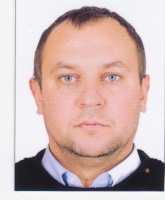 PositionFrom / ToVessel nameVessel typeDWTMEBHPFlagShipownerCrewingChief Officer18.09.2016-06.02.2017AntimilosCrude Oil Tanker73000M&B19240GreeceEletson CorporationNSM